 Б О Й О Р О К                                                               Р А С П О Р Я Ж Е Н И Е «06» ноябрь 2018 й                     № 24                              «06» ноября  2018 годаО санитарной вырубке сухостойных и аварийных деревьев.       На основании 131-ФЗ «Об общих принципах организации местного самоуправления в Российской Федерации»  от 06.10.2003 г,  Устава сельского поселения Арслановский сельсовет муниципального района Буздякский район Республики Башкортостан  1.Разрешить произвести выборочную санитарную вырубку сухостойных и аварийных зеленых насаждений произрастающих на территории обелиска с.Урзайбаш и аварийных деревьев по улице Центральная д.89 и д.91, кв1,2.2.Контроль над исполнением настоящего распоряжения оставляю за собой. Глава СП Арслановский сельсовет:                                    И.Н.Зиннатуллина                              Принять   Гарееву  Розу Тагировну с 19.11.2018 года  ежедневной отработки с 9-00 ч  по 13-00 ч, временно,  к отбыванию административного наказания в виде обязательных работ на территории  СП Арслановский сельсовет.Назначить наблюдателем за исполнением обязательных работ  специалиста                     СП  Арслановский сельсовет Шафиеву Э.МВести табель учета рабочего времени согласно предписанию.Основание: постановление судебного пристава-исполнителя №02038/18/64788 от 02.11.2018г.         Глава  СП  Арслановский сельсовет:                          И.Н.ЗиннатуллинаПринять   Галлямова Зиряка Фанузовича с 20.11.2018года  ежедневной отработки с 9-00 ч  по 13-00 ч, временно,  к отбыванию административного наказания в виде обязательных работ на территории  СП Арслановский сельсовет.Назначить наблюдателем за исполнением обязательных работ  специалиста                     СП  Арслановский сельсовет Шафиеву Э.МВести табель учета рабочего времени согласно предписанию.Основание: постановление  о возбуждении исполнительного производства  №02038/17/18526  от 11.05.2017г.         Глава  СП  Арслановский сельсовет:                          И.Н.ЗиннатуллинаБашҡортостан Республикаhы Бүздəк районымуниципаль районынынАрыслан ауыл советыауыл билəмəhе Хакимиəте452722, Иске Богазы ауылыҮзәк урамы,53/4тел. 2-91-83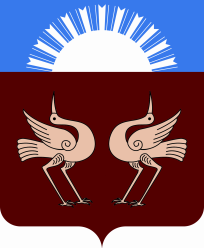 Республика Башкортостан Администрация сельского поселения Арслановский  сельсовет муниципального районаБуздякский район452722, с.Старые Богады                Ул Центральная, 53/4тел. 2-91-83Башҡортостан Республикаhы Бүздəк районымуниципаль районынынАрыслан ауыл советыауыл билəмəhе Хакимиəте452722, Иске Богазы ауылыҮзәк урамы,53/4тел. 2-91-83Республика Башкортостан Администрация сельского поселения Арслановский  сельсовет муниципального районаБуздякский район452722, с.Старые Богады                Ул Центральная, 53/4тел. 2-91-83Б О Й О Р О К« 19»ноябрь 2018 й.         № 25Р А С П О Р Я Ж Е Н И Е«19»ноября 20 18 г.Башҡортостан Республикаhы Бүздəк районымуниципаль районынынАрыслан ауыл советыауыл билəмəhе Хакимиəте452722, Иске Богазы ауылыҮзәк урамы,53/4тел. 2-91-83Республика Башкортостан Администрация сельского поселения Арслановский  сельсовет муниципального районаБуздякский район452722, с.Старые Богады                Ул Центральная, 53/4тел. 2-91-83Б О Й О Р О К« 20»ноябрь 2018 й.         № 26Р А С П О Р Я Ж Е Н И Е«20»ноября 20 18 г.